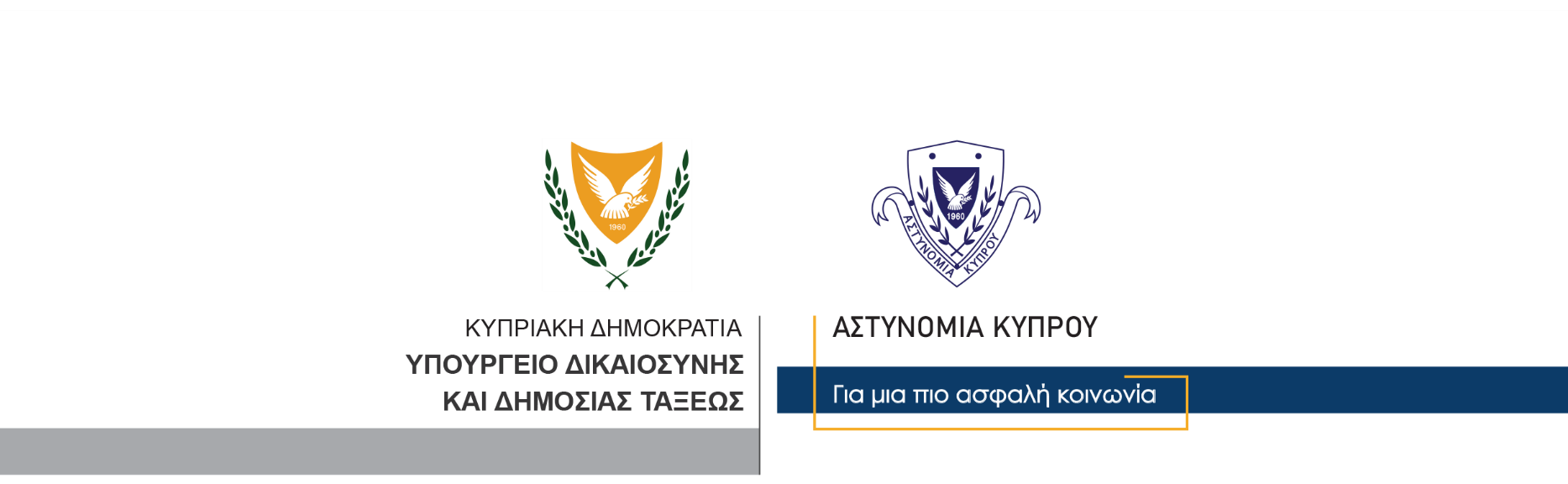 20 Μαΐου, 2023  Δελτίο Τύπου 1Παιδί ηλικίας 12 ετών εντοπίστηκε σοβαρά τραυματισμένοΓύρω στις 7 χθες το απόγευμα λήφθηκε πληροφορία για τραυματισμένο πρόσωπο, πιθανό από οδική τροχαία σύγκρουση, σε δρόμο παρά την εκκλησία Αγίου Επιφανίου στην Αγία Νάπα. Μέλη της Αστυνομίας μετέβησαν στο σημείο όπου εντόπισαν παιδί ηλικίας 12 ετών καθώς και ασθενοφόρο το πλήρωμα του οποίου του παρείχε τις πρώτες βοήθειες. Στη συνέχεια ο 12χρονος μεταφέρθηκε αρχικά στο Γενικό Νοσοκομείο Αμμοχώστου και στη συνέχεια, λόγω της σοβαρότητας της κατάστασής του, στο Γενικό Νοσοκομείο Λευκωσίας όπου νοσηλεύεται διασωληνωμένος. Σύμφωνα με τους επι καθήκοντι ιατρούς, το παιδί φέρει κάταγμα κρανίου και αιμορραγία εγκεφάλου.Ο Αστυνομικός Σταθμός Αγίας Νάπας σε συνεργασία με την Τροχαία Αμμοχώστου συνεχίζουν τις εξετάσεις. 		    Κλάδος ΕπικοινωνίαςΥποδιεύθυνση Επικοινωνίας Δημοσίων Σχέσεων & Κοινωνικής Ευθύνης